LOWER PLENTY PRIMARY SCHOOL OSH  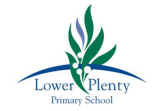 126 Main Road, Lower Plenty 3093Phone: 9435 2585 Fax: 9432 0844Email: lower.plenty.ps@edumail.vic.gov.auWebsite: www.lowerplentyps.vic.edu.auCARE ● HONESTY ● ACHIEVEMENT ● RESPECT ● RESPONSIBILITY ● FUNHYGIENE POLICYPURPOSE  Lower Plenty Primary School OSHC strives to ensure for its children and staff a standard of general hygiene which complies, as a minimum, with legal requirements and, as far as reasonably possible, with the standards expected in the wider community.SCOPE  This policy applies to children, families, staff, management and visitors of the OSHC Service.IMPLEMENTATION  Use of GlovesWhen preparing food and when cleaning, or otherwise having contact with, bodily fluids (eg. blood, mucus, vomit, urine, faeces, etc.), staff will wear disposable gloves. Used gloves are to be carefully disposed of, immediately after use, in such a way that they would reasonably be expected to be secure from children or other staff. Staff are responsible to advise the Co-ordinator (or other responsible staff member) to ensure that there is an adequate store of disposable gloves available at all times. Washing Hands Staff will wash their hands, and ensure that children wash their hands, thoroughly with soap and water before handling, preparing and eating of food, prior to and after giving First Aid, after toileting, handling of animals or other activities which could lead to the spread of infection, after contact with/cleaning of body fluids (blood, mucus, vomit, urine, faeces etc.), and on arrival and departure from Lower Plenty Primary School OSHC. Lower Plenty Primary School OSHC will place noticeable signs/posters around the centre to alert children to the need to wash their hands. Cleanliness Staff will ensure that premises used for Lower Plenty Primary School OSHC and all toys, dress-up clothes, paint shirts and other materials and resources will be kept clean. Tables, benches, floor surfaces and toilets will be cleaned thoroughly each day. Tables will be cleaned after activities or as required. The refrigerator will be cleaned once a week. Cupboards will be kept in a hygienic state to protect against any vermin outbreak. The premises will be regularly treated for the control of pests. Staff will ensure that all tissues are disposed of immediately after use. There will be a suitable area for waste disposal. This is to be covered and emptied daily into outside garbage units that are collected regularly. Recycled items (e.g. food packaging for craft activities) which were used, or suspected to have been used, in a non-hygienic environment will not be used at Lower Plenty Primary School OSHC... FURTHER INFORMATION AND RESOURCES  Children Services Act, 1996 (part 4) National Regulations 77 Food Safety Act National Quality Framework Quality Area 2REVIEW CYCLE AND EVALUATIONThis policy was last updated on 20th January, 2022 and is scheduled for review in January 2025.